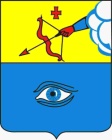 ПОСТАНОВЛЕНИЕ__26.08.2022_                                                                                               № __17/39_ г. ГлазовОб утверждении технического задания обществу с ограниченной ответственностью «Тепловодоканал» на корректировку инвестиционной программы по строительству, реконструкции объектов централизованной системы холодного водоснабжения муниципального образования «Город Глазов» на 2019 - 2024 годы и по строительству, реконструкции объектов централизованной системы водоотведения муниципального образования «Город Глазов» на 2019 - 2024 годыВ соответствии с Федеральным Законом от 07.12.2011 года № 416-ФЗ «О водоснабжении и водоотведении», постановлением Правительства Российской Федерации от 13.05.2013 года № 406 «О государственном регулировании тарифов в сфере водоснабжения и водоотведения», постановлением Правительства Российской Федерации от 29.07.2013 года № 641 «Об инвестиционных и производственных программах организаций, осуществляющих деятельность в сфере водоснабжения и водоотведения» и руководствуясь Уставом муниципального образования «Город Глазов», положениями Концессионного соглашения в отношении объектов централизованных систем холодного водоснабжения и водоотведения муниципального образования «Город Глазов» Удмуртской Республики от 20.05.2019г. № АБ-434/135, дополнительным соглашением №1 от 30.12.2019 г. и дополнительным соглашением №2 от 02.11.2020 г. к Концессионному соглашению № АБ-434/135 от 20.05.2019г., Постановления Администрации г. Глазова «Об утверждении актуализированной  схемы водоснабжения и водоотведения муниципального образования «Город Глазов» до 2028 года» №17/37 от 09.08.2022 г. ПОСТАНОВЛЯЮ:Утвердить прилагаемое Техническое задание обществу с ограниченной ответственностью «Тепловодоканал» на корректировку инвестиционной программы по строительству и реконструкции объектов централизованной системы холодного водоснабжения муниципального образования «Город Глазов» на 2019 - 2024 годы и по строительству и реконструкции объектов централизованной системы водоотведения муниципального образования «Город Глазов» на 2019 - 2024 годы.2.  Настоящее постановление подлежит официальному опубликованию.3. Контроль за исполнением настоящего постановления возложить на заместителя Главы Администрации города Глазова по вопросам строительства, архитектуры и жилищно-коммунального хозяйства С.К. Блинова.Приложение № 1                                                                                 к постановлениюАдминистрации города Глазоваот _26.08.2022_ № _17/39_Техническое заданиеобществу с ограниченной ответственностью «Тепловодоканал» на корректировку инвестиционной программы по строительству и реконструкции объектов централизованной системы холодного водоснабжения муниципального образования «Город Глазов» на 2019 - 2024 годы и по строительству и реконструкции объектов централизованной системы водоотведения муниципального образования «Город Глазов» на 2019 - 2024 годы. В разделе 10 «Финансовый план реализации инвестиционной программы»:1.1. В таблицу «Источники финансирования инвестиционных мероприятий в сфере водоснабжения на 2019-2024 годы» внести следующие изменения:Подпункт 2.2.1. пункта 2.2. изложить в следующей редакции:Подпункт 4.1. раздела 4 изложить в следующей редакции:Начальник управления жилищно-коммунального хозяйства, наделенного правами юридического лицаАдминистрации города Глазова                                                                            Е.Ю. ШейкоАдминистрация муниципального образования «Город Глазов» (Администрация города Глазова) «Глазкар» муниципал кылдытэтлэн Администрациез(Глазкарлэн Администрациез)Глава города ГлазоваС.Н. Коновалов№ п/пНаименование мероприятияИсточники финансированияОбъём финансированияОбъём финансирования по годам(тыс. руб. без учета НДС)Объём финансирования по годам(тыс. руб. без учета НДС)Объём финансирования по годам(тыс. руб. без учета НДС)Объём финансирования по годам(тыс. руб. без учета НДС)Объём финансирования по годам(тыс. руб. без учета НДС)Объём финансирования по годам(тыс. руб. без учета НДС)№ п/пНаименование мероприятияИсточники финансированияОбъём финансирования2019202020212022202320242.2.1Строительство участка Ультрафиолетового обеззараживания на водозаборе «Солдырь»Сметная стоимость всего24 711750004 11119 85002.2.1Строительство участка Ультрафиолетового обеззараживания на водозаборе «Солдырь»Собственные средства предприятия- амортизация17 05817 0582.2.1Строительство участка Ультрафиолетового обеззараживания на водозаборе «Солдырь»Собственные средства предприятия- прибыль2 7922 7922.2.1Строительство участка Ультрафиолетового обеззараживания на водозаборе «Солдырь»Заемные средства4 8617504 1112.2.1Строительство участка Ультрафиолетового обеззараживания на водозаборе «Солдырь»Средства муниципального бюджета0№ п/пНаименование мероприятияИсточники финансированияОбъём финансированияОбъём финансирования по годам(тыс. руб. без учета НДС)Объём финансирования по годам(тыс. руб. без учета НДС)Объём финансирования по годам(тыс. руб. без учета НДС)Объём финансирования по годам(тыс. руб. без учета НДС)Объём финансирования по годам(тыс. руб. без учета НДС)Объём финансирования по годам(тыс. руб. без учета НДС)№ п/пНаименование мероприятияИсточники финансированияОбъём финансирования2019202020212022202320244.1Реконструкция контактных осветлителей с заменой фильтрующей загрузки.Сметная стоимость всего26 9081 00010007 20018 60804.1Реконструкция контактных осветлителей с заменой фильтрующей загрузки.Собственные средства предприятия - прибыль10 9226 8114 1114.1Реконструкция контактных осветлителей с заменой фильтрующей загрузки.Заемные средства15 9861 00010038914 4974.1Реконструкция контактных осветлителей с заменой фильтрующей загрузки.Средства муниципального бюджета0